Дипломатическая конференция по принятию Нового акта Лиссабонского соглашения об охране наименований мест происхождения и их международной регистрацииЖенева, 11 – 21 мая 2015 г.ВТОРОЙ ОТЧЕТ МАНДАТНОЙ КОМИССИИ подготовлен Секретариатом	Мандатная комиссия (далее именуемая «Комиссия»), учрежденная 12 мая 2015 г. Дипломатической конференцией по принятию нового акта Лиссабонского соглашения об охране наименований мест происхождения и их международной регистрации, провела свое второе заседание 15 мая 2015 г.	В работе заседания Комиссии приняли участие делегации следующих государств, избранных Дипломатической конференцией ее членами: Босния и Герцеговина, Буркина-Фасо, Куба, Чешская Республика, Грузии, Никарагуа и Португалия (7). 	Дипломатическая конференция избрала г-на Фелипе Рамальейру (Португалия) Председателем Комиссии.  Дипломатическая конференция избрала г-на Милана Беранека (Чешская Республика) и г-жу Йенни Арану Вискайя (Никарагуа) заместителями Председателя. 	В соответствии с правилом 9 (1) Правил процедуры, принятых Конференцией 11 мая 2015 г. (документ LI/DC/2 Prov., далее именуемый «Правила процедуры»), Комиссия рассмотрела мандаты и полномочия, полученные после ее первого заседания, проведенного 13 мая 2015 г., отчет о котором содержится в документе LI/DC/10.	Комиссия сочла отвечающими требованиям:в случае делегаций-членов мандаты и полномочия (т.е. мандаты на участие в работе Конференции и подписание Заключительного акта и полномочия на подписание также Договора, подлежащего принятию Дипломатической конференцией), представленные делегацией Италии.(b)	в случае делегаций-наблюдателей – мандаты (без полномочий), представленные делегациями следующих государств (3): 	(c)	в случае наблюдателей – письма или документы о назначении представителей следующих наблюдателей: межправительственных организаций:  Западноафриканский экономический и валютный союз (ЗАЭВС) (1).  неправительственных организаций:  Романдская ассоциация интеллектуальной собственности (AROPI), Торгово-промышленная палата Российской Федерации (ТПП РФ) и Исследовательско-информационный центр документации коренных народов (ДОСИП) (3).6.	Комиссия постановила, что делегация бывшей югославской республики Македония будет указана в пункте 7(a)(ii) (мандаты) первого отчета Комиссии вместо пункта 7(a)(i) (полномочия). 7.	Комиссия рекомендует Конференции принять на своем пленарном заседании мандаты и полномочия делегации, упомянутой в пункте 5(а) выше, мандаты делегаций-наблюдателей, упомянутых в пункте 5(b) выше, а также письма о назначении наблюдателей, упомянутых в пунктах (c)(i) и 5(c)(ii) выше.8.	Комиссия постановила, что Секретариат подготовит отчет о ее заседании и опубликует его в качестве такового для представления Председателем на пленарном заседании Конференции. 9.	К настоящему времени Комиссия сочла отвечающими требованиям в общей сложности 12 мандатов (с полномочиями), 10 из которых были представлены членами Лиссабонского союза, а также в общей сложности 101 мандат без полномочий (18 из которых были представлены членами Лиссабонского союза и специальными делегациями). 10.	Комиссия уполномочила своего Председателя изучить все новые сообщения, касающиеся делегаций-членов, специальных делегаций, делегаций-наблюдателей и наблюдателей, которые могут быть получены Секретариатом после ее второго заседания, и сообщить о них Конференции на ее пленарном заседании, если только Председатель не сочтет необходимым созвать Комиссию для рассмотрения этих сообщений и подготовки по ним отчета. [Конец документа] 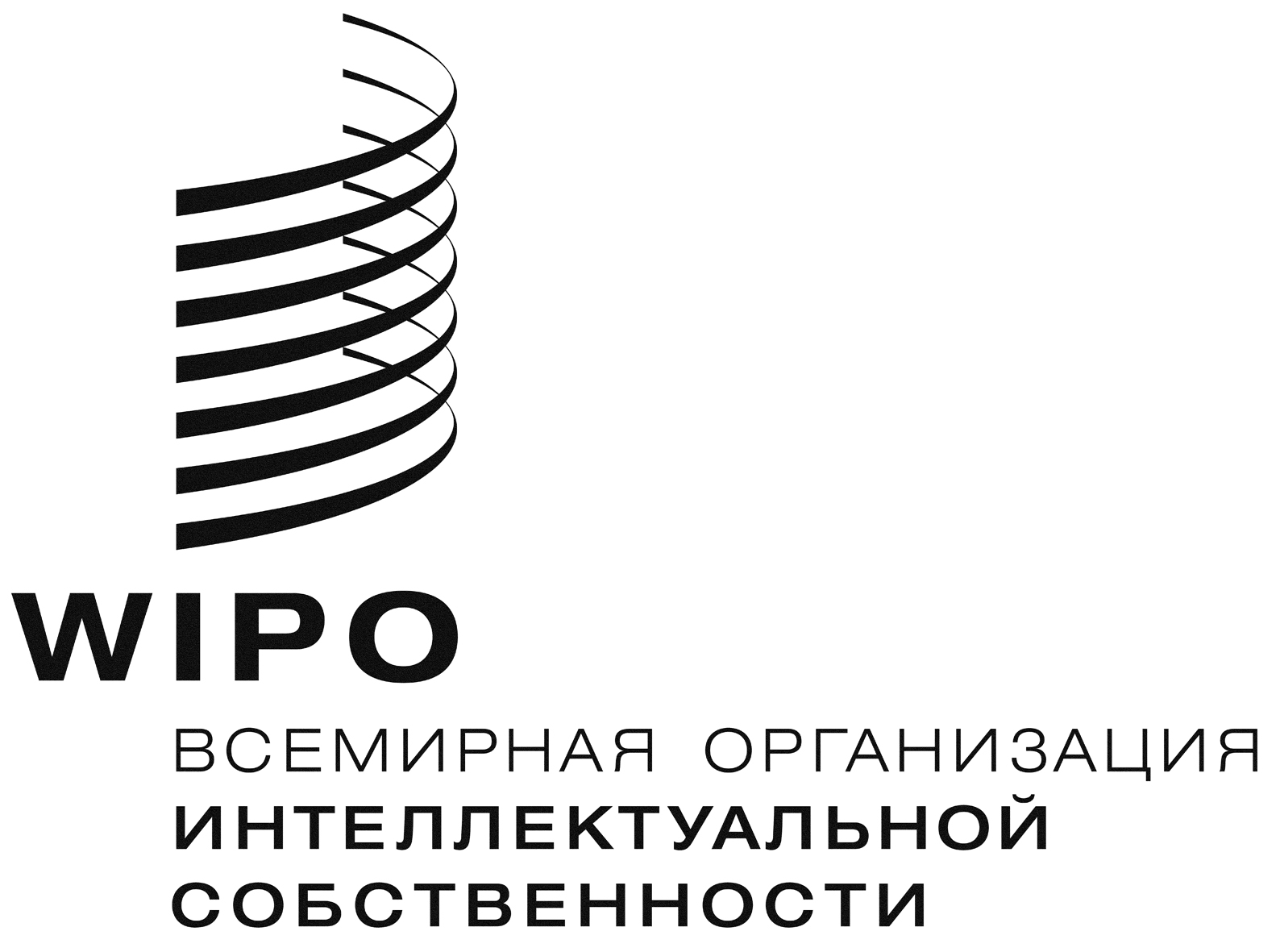 RLI/DC/12  LI/DC/12  LI/DC/12  ОРИГИНАЛ:  АНГЛИЙСКИЙОРИГИНАЛ:  АНГЛИЙСКИЙОРИГИНАЛ:  АНГЛИЙСКИЙДАТА:  18 мая 2015 г.ДАТА:  18 мая 2015 г.ДАТА:  18 мая 2015 г.АнголаКенияНигерия